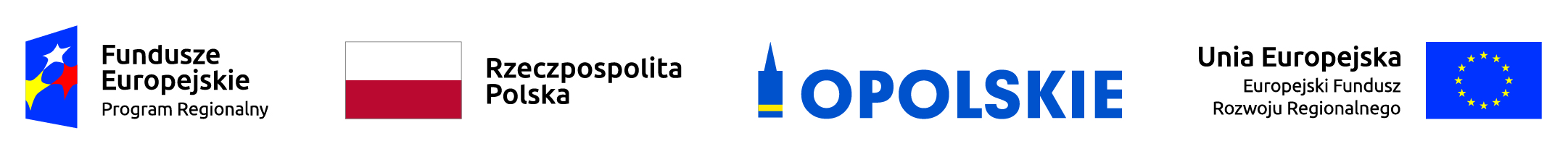 Znak sprawy: SG.III.4/2020					                Załącznik Nr 2 do SIWZFORMULARZ OFERTYJa (my), niżej podpisany (ni) ____________________________________________________________działając w imieniu i na rzecz :___________________________________________________________________________________________________(pełna nazwa wykonawcy)___________________________________________________________________________________________________(adres siedziby wykonawcy)Nr NIP  _____________________________________________ e-mail  _________________________________________nr telefonu _______________________________ nr faxu ___________________________________________________forma wniesienia wadium: ___________________________________________w odpowiedzi na ogłoszenie o przetargu nieograniczonym pn.: „Dostawa namiotów pneumatycznych “ składam niniejszą ofertę: Oferuję wykonanie zamówienia zgodnie z opisem przedmiotu zamówienia i na warunkach określonych w siwz dla 29 szt. namiotów pneumatycznych o powierzchni …. m2, 1 szt. namiotu pneumatycznego o powierzchni …. m2 oraz 1 szt. namiotu pneumatycznego o powierzchni …. m2 wraz z wyposażeniem w całości za cenę brutto ………………………………….. zł(słownie złotych: …………………………………….……………….……..……………………………….…….\100) Cena netto ………….…………………………..zł, podatek VAT ….…….. % ………………………………………. złOferujemy udzielenie gwarancji jakości oraz rękojmi na okres …………….. miesięcy.Oświadczam, że przedmiot zamówienia zrealizujemy w terminie ………… dni kalendarzowych od podpisania umowy.Informujemy, że wybór oferty nie będzie/będzie* prowadzić do powstania u Zamawiającego obowiązku podatkowego zgodnie z przepisami o podatku od towarów i usług, Rodzaj dostawy/usługi, których świadczenie będzie prowadzić do powstania 
u Zamawiającego obowiązku podatkowego zgodnie z przepisami o podatku od towarów 
i usług (VAT): ________________________________________________________________________________Wartość ww. Dostaw/usług bez kwoty podatku od towarów i usług (VAT) wynosi: _________________________________________ PLN.Oświadczam, że w cenie oferty zostały uwzględnione wszystkie koszty wykonania zamówienia i realizacji przyszłego świadczenia umownego.Oświadczam, że jesteśmy związani niniejszą ofertą przez 60 dni.Oświadczam, że przypadku wyboru naszej oferty zobowiązujemy się do zawarcia umowy, zgodnie z zapisami wzoru umowy, stanowiącego załącznik do SIWZ, w terminie zaproponowanym przez Zamawiającego.Oświadczam, że powierzymy niżej wymienionym podwykonawcom wykonanie niżej wskazanych części zamówienia: (należy wypełnić, jeżeli wykonawca przewiduje udział podwykonawców)Oświadczam, że w celu potwierdzenia spełniania warunków udziału w postępowaniu, będziemy polegać na zdolnościach technicznych lub zawodowych innych, niżej wymienionych podmiotów (podmioty trzecie):(należy wypełnić, jeżeli wykonawca przewiduje udział podmiotów trzecich)Oświadczam, że oferta nie zawiera/zawiera (właściwe podkreślić) informacji stanowiących tajemnicę przedsiębiorstwa w rozumieniu przepisów o zwalczaniu nieuczciwej konkurencji. Informacje takie zawarte są w następujących dokumentach:____________________________________________________________________________________________________________________________________________________________________________________________________________________Oświadczamy, iż realizując zamówienie będziemy stosować przepisy rozporządzenia Parlamentu Europejskiego i Rady (UE) 2016/679 z dnia 27 kwietnia 2016 r. 
w sprawie ochrony osób fizycznych w związku z przetwarzaniem danych osobowych
i w sprawie swobodnego przepływu takich danych oraz uchylenia dyrektywy 95/46/WE (ogólne rozporządzenie o ochronie danych, Dz. Urz. UE L 2016 r. nr. 119 s. 1 – „RODO”). Ofertę składamy na ____________________ kolejno ponumerowanych stronach.Na ofertę składają się następujące dokumenty/oświadczenia:_____________________________________________________________________________________________________________________________________________________-dn. ______________________	Dokument musi być podpisany kwalifikowanym podpisem elektronicznym * - niepotrzebne skreślić Lp.Firma (nazwa) podwykonawcyCzęść (zakres) zamówienia1.2.Lp.Firma (nazwa) podmiotu trzeciegoUdostępniany potencjał1.2.